Publicado en Madrid el 03/10/2019 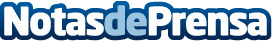 El 33% de los españoles cree que tendrá que trabajar durante la vejez, según CignaSegún el último estudio de la aseguradora, las razones abarcan desde la obligación (48%), para estar física y mentalmente activos (45%) o para sentirse útiles (32%)Datos de contacto:Redacción914115868Nota de prensa publicada en: https://www.notasdeprensa.es/el-33-de-los-espanoles-cree-que-tendra-que Categorias: Nacional Sociedad Seguros Recursos humanos http://www.notasdeprensa.es